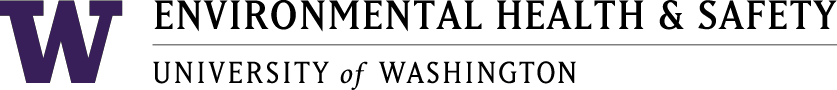 Health and Safety Committee 10
Meeting MinutesOctober 18, 2021	1:00 pm – 2:00 pmZoom*X=Present at meeting Meeting notes recorded by JMAgendaCall to order Approval of September minutesOARS Reports September 2021Election Process discussionU-Wide Report and Open discussionAdjourn1. Call to Order: Meeting called to order at 1:00 pm2. Approval of Minutes: Amended and approved September minutes 3. OARS Reports 08-035 Dan Vogt followed up – closed  09-006 Holding hot pan, sprung back, burn on arm – closed 09-009 Pulled back muscle while moving mulch over fence – closed 09-014 Fell backwards on stool, unable to stand, taken to hospital - open09-028 Covid 19 exposure from ship crew contracted by NOAA, crew refused to follow covid protocol – closed 09-029 Covid 19 exposure from ship crew contracted by NOAA, crew refused to follow covid protocol – closed 09-080 Individual pushed out of hammock, fell backwards and hit head on log. Bleeding wounds on back of head were treated - open4. Election Process Discussion (SH)Units need to run an election rather than just appointing representatives, gives everyone the opportunity to nominate and vote for candidatesElections are not centralized in the Dean’s OfficeOnce we have elected representatives, then there can be backfill. There is room for niches after the election processIt would be good to have more tan one nominee in each position just in case the original elected or appointed member cannot fulfill the entire term positionNomination call should be open for 2-3 weeks for all unitsDeadlines: Election process should be complete by December 1st, 2021Term starts January 1st, 2022Questions: DZ: Is there an orientation or information that can be given to people who are interested in learning about what HSC members do? SH: Refer to the EH&S Health and Safety Committee page. There is a mandatory training for members in JanuaryAS: Do I have to step down from the committee and give someone another chance? SH: The election is wide open. Whether or not you choose to run again is “stepping down” JN: Can I run AND be the election coordinator?SH: Since this is a formal election process, in general it is better to not have the election coordinator run as a candidate to avoid conflict of interestSH: If you are running the election in a platform like Catalyst, it is okay to have second person keeping an eye on the election for some accountability5. U-Wide Report and DiscussionU-Wide Report Monthly COVID-19 update - 90% of cases have been students, 91 known cases as of 10/13. 90% of those cases were breakthroughs (students have been vaccinated)HSC has a 3-scenario infographic about what to do if you are sick or feel sickWA Exposure Notify – good for classroom settings because sometimes you are not able to be 6 ft apartNational Biosafety Month – there was a presentation focusing on lab safety coats. The presentation detailed the protocols for what you need to do with lab safety coat, information about how to be safe in the lab WA Shake Out 10/21 at 10:21amDiscussion JW: Regarding contact tracing, there have been some issues. Have been told by many students that have similar experience. Contact tracing app is too delayed to be effective. 6. Adjourn: Meeting adjourned at 1:46 pm.